Общество с ограниченной ответственностью«Управляющая компания «Плаза Девелопмент»123290, г. Москва, туп 1-й Магистральный, д. 5A, блок/этаж A/2, ком. Ѕ8Б, Ѕ8В, тел. (495) 221-60-65, ИНН 7714469866, ОГРН 12177001170S1Mcx. N-• ОСР-01-З01І22от «30» ноября 2022 г.УведомленнеКому: Собственникам и Арендаторам Бизнес-центра «ОМЕГА ПЛАЗА»г. Москва, ул. Ленинская Слобода, д. 19Уважаемые Собственникн н Арендаторы!Общество с ограниченной ответственностью «Управляющая компания «Плаза Девелопмент» Доверительный   управляющий   Комбинированным   закрытым   паевым   инвестиционным   фондом«Оборонительные системы - Реалти» (ООО «VK «Плаза Девелопмент» Д.У. Комбинированным ЗПИФ «ОС- Реалти») настоящим письмом уведомляет Вас, что помещения в БЦ «ОМЕГА ПЛАЗА», а именно нежилые помещения  с  кадастровыми  номерами  77:05:0002001: 10711,  77:05:0002001 :10481  77:05:0002001:10277,77:05:0002001 :10369, 77:05:0002001:10114, 77:05:0002001:10483, 77:05:0002001: 10264,  77:05:0002001:10173,77:05:0002001 :10259, 77:05:0002001: 10263, 77:05:0002001: 10265, 77:05:0002001:10194, 77:05:0002001:10240,77:05:0002001 :10174, 77:05:0002001 :10183, 77:05:0002001:10238, 77:05:0002001 :10144, 77:05:0002001: 10482,77:05:0002001 :10156, 77:05:0002001: 10154, 77:05:0002001:10172, 77:05:0002001:10155,  77:05:0002001:10193,77:05:0002001:10138,  77:05:0002001:10169,  77:05:0002001: 10170,  77:05:0002001:10171,  77:05:0002001:10185,77:05:0002001:10157, 77:05:000200 1:10182, 77:05:000200 1:10184, 77:05:0002001 :10244, 77:05:0002001: 10480,77:05:0002001 :10241, 77:05:0002001 :10195, 77:05:0002001 :1 0242, 77:05:0002001 :10228, 77:05:0002001:1 0485,77:05:0002001 :10393,  77:05:0002001:10479,  77:05:0002001:10533,  77:05:0002001:10555,  77:05:0002001:10486,77:05:0002001:9699	находятся	в	общедолевой	собственности	владельцев	инвестиционных	паев Комбинированного ЗПИФ «ОС-Реалти» согласно выписке из ЕГРН.Информируем вас о том, что мы, как Доверительный управляющий Комбинированным ЗПИФ «ОС- Реалти», действуя в интересах владельцев инвестиционных паев, в общедолевой собственности которых находятся Места Общего Пользования (MOП) БЦ «ОМЕГА ПЛАЗА» для обеспечення мер пожарной беэопясноетн провели полный аудит кабельных сетей и CKC по БЦ по адресу: г. Москва, ул. Ленинская Свобода, д. 19. В результате аудита было выявлено размещение кабелей ООО «ВиЛэнд» без договоров и согласованных проектов, что создает угрозу возникновения чрезвычайных ситуаций в Бизнес-цеитре.Для приведения MOП в соответствие с Требованиями по эксплуатации здания и Требованиями пожарной безопасности до 20 января 2023 года уполномоченной подрядной органнзацней будут отключеньт и обесточены указвнные кабеля, размещенные без соответствующих правовых оснований. Авторизированными провайдерами телекоммуникационных услуг связи на территории Бизнес-центра«ОМЕГА ПЛАЗА» являются ООО «Техно-Про» и ПAO «Вымпелком» (Билайн), которые заключили соответствующие Договоры и имеют согласованные проекты на размещение оборудования интернет-доступа.Во избежание перерывов в получении услуг связи и интернета, рекомендуем обратиться для заключения договоров к авторизированным провайдерам по телефонам:Бнлайн - Менеджер объекта Артур +7(905)680-00-68 Техно-Про - +7(495)928- 11-88 (общий)Указанные провайдеры заключат с вашимн компаннямн Договоры на оказанне услуг связи нннтернет-сервнсов на прежних условнях.Благодарим Вас за понимание и сотрудничество!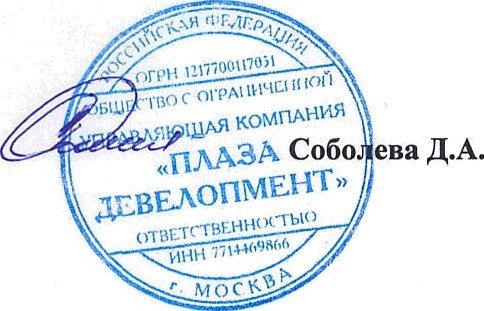 Генеральньтй днректорООО «УК ‹Шлаза Девелопмент»Д.У. Комбнннрованным ЗПНФ «ОС-Реалтн»